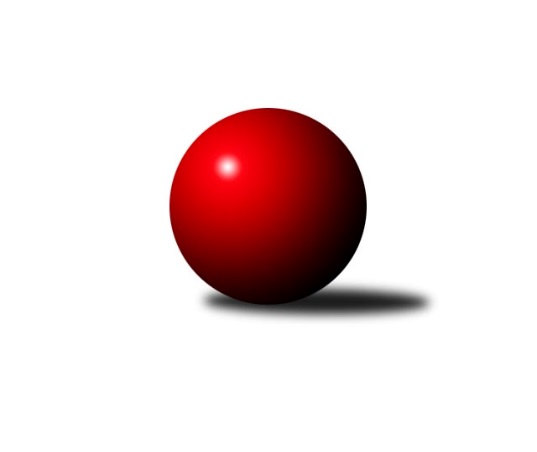 Č.2Ročník 2019/2020	13.9.2019Nejlepšího výkonu v tomto kole: 2555 dosáhlo družstvo: TJ Sokol Benešov CStředočeský krajský přebor I. třídy 2019/2020Výsledky 2. kolaSouhrnný přehled výsledků:TJ Sparta Kutná Hora B	- TJ Kovohutě Příbram B	2:6	2414:2457	5.0:7.0	13.9.TJ Sokol Červené Pečky A	- KK Jiří Poděbrady B	5:3	2500:2466	4.0:8.0	13.9.TJ Sokol Benešov C	- TJ Sokol Tehovec B	6.5:1.5	2555:2335	9.0:3.0	13.9.KK Kosmonosy B	- KK SDS Sadská B	5:3	2475:2465	3.5:8.5	13.9.TJ Sokol Kolín B	- TJ Sokol Kostelec nad Černými lesy A	4:4	2449:2458	6.0:6.0	13.9.Tabulka družstev:	1.	KK Kosmonosy B	2	2	0	0	11.0 : 5.0 	11.5 : 12.5 	 2516	4	2.	TJ Sokol Kostelec nad Černými lesy A	2	1	1	0	11.0 : 5.0 	13.0 : 11.0 	 2456	3	3.	KK Vlašim B	1	1	0	0	7.0 : 1.0 	7.0 : 5.0 	 2394	2	4.	TJ Sokol Červené Pečky A	1	1	0	0	5.0 : 3.0 	4.0 : 8.0 	 2500	2	5.	KK Jiří Poděbrady B	2	1	0	1	9.0 : 7.0 	16.0 : 8.0 	 2467	2	6.	TJ Sokol Benešov C	2	1	0	1	8.5 : 7.5 	13.0 : 11.0 	 2512	2	7.	TJ Sokol Tehovec B	2	1	0	1	7.5 : 8.5 	11.0 : 13.0 	 2418	2	8.	TJ Kovohutě Příbram B	2	1	0	1	7.0 : 9.0 	12.0 : 12.0 	 2378	2	9.	TJ Sokol Kolín B	2	0	1	1	6.0 : 10.0 	10.0 : 14.0 	 2392	1	10.	KK SDS Sadská B	2	0	0	2	4.0 : 12.0 	13.5 : 10.5 	 2434	0	11.	TJ Sparta Kutná Hora B	2	0	0	2	4.0 : 12.0 	9.0 : 15.0 	 2421	0Podrobné výsledky kola:	 TJ Sparta Kutná Hora B	2414	2:6	2457	TJ Kovohutě Příbram B	Jiří Kavalír	 	 197 	 196 		393 	 0:2 	 415 	 	213 	 202		Milena Čapková	Václav Pufler	 	 208 	 178 		386 	 1:1 	 422 	 	199 	 223		Václav Kodet	Martin Vaněk	 	 183 	 190 		373 	 1:1 	 337 	 	186 	 151		Miloš Brenning	Lenka Klimčáková	 	 209 	 210 		419 	 1:1 	 433 	 	225 	 208		Zdeněk Lukáš	Jiří Halfar	 	 197 	 226 		423 	 1:1 	 435 	 	218 	 217		Jaroslav Chmel	Václav Pufler	 	 209 	 211 		420 	 1:1 	 415 	 	191 	 224		Václav Šeflrozhodčí: Barborová HanaNejlepší výkon utkání: 435 - Jaroslav Chmel	 TJ Sokol Červené Pečky A	2500	5:3	2466	KK Jiří Poděbrady B	Agaton Plaňanský ml.	 	 245 	 213 		458 	 1:1 	 395 	 	181 	 214		Ondřej Šustr	Karel Dvořák	 	 199 	 207 		406 	 0:2 	 424 	 	216 	 208		Vladimír Klindera	Jiří Plešingr	 	 200 	 197 		397 	 0:2 	 425 	 	219 	 206		Dušan Richter	Pavel Kořínek	 	 209 	 201 		410 	 1:1 	 419 	 	204 	 215		Petra Gütterová	Pavel Hietenbal	 	 217 	 185 		402 	 1:1 	 399 	 	203 	 196		Jan Poláček	Antonín Smrček	 	 209 	 218 		427 	 1:1 	 404 	 	212 	 192		Jaroslav Kazdarozhodčí: Šebor JosefNejlepší výkon utkání: 458 - Agaton Plaňanský ml.	 TJ Sokol Benešov C	2555	6.5:1.5	2335	TJ Sokol Tehovec B	Karel Drábek	 	 240 	 275 		515 	 2:0 	 412 	 	196 	 216		Jan Volhejn	Karel Hašek	 	 194 	 210 		404 	 1:1 	 356 	 	202 	 154		Klára Světlá	Karel Palát	 	 212 	 204 		416 	 2:0 	 397 	 	207 	 190		Miloslav Dlabač	Miroslav Drábek	 	 190 	 206 		396 	 1:1 	 396 	 	200 	 196		Jiří Chaloupka	Ladislav Kalous	 	 246 	 225 		471 	 2:0 	 387 	 	189 	 198		Jan Cukr	Josef Matoušek	 	 194 	 159 		353 	 1:1 	 387 	 	176 	 211		Adéla Čákorovározhodčí: Palát KarelNejlepší výkon utkání: 515 - Karel Drábek	 KK Kosmonosy B	2475	5:3	2465	KK SDS Sadská B	Hana Mlejnková	 	 198 	 223 		421 	 0:2 	 425 	 	199 	 226		Jan Renka ml.	Jiří Řehoř	 	 213 	 193 		406 	 1:1 	 397 	 	183 	 214		Jaroslav Hojka	Vladislav Tajč *1	 	 191 	 204 		395 	 0.5:1.5 	 410 	 	206 	 204		Marie Šturmová	Věroslav Řípa	 	 206 	 206 		412 	 0:2 	 419 	 	210 	 209		Jiří Miláček	Ondřej Majerčík	 	 213 	 195 		408 	 1:1 	 398 	 	195 	 203		Jan Svoboda	Ondrej Troják	 	 198 	 235 		433 	 1:1 	 416 	 	224 	 192		Miloš Lédlrozhodčí: Tajč Vladislavstřídání: *1 od 51. hodu Pavel ZimmerhaklNejlepší výkon utkání: 433 - Ondrej Troják	 TJ Sokol Kolín B	2449	4:4	2458	TJ Sokol Kostelec nad Černými lesy A	Lukáš Vacek	 	 213 	 161 		374 	 1:1 	 434 	 	212 	 222		Martin Malkovský	Jonatán Mensatoris	 	 219 	 196 		415 	 1:1 	 402 	 	198 	 204		Michal Brachovec	Dalibor Mierva	 	 223 	 188 		411 	 1:1 	 403 	 	204 	 199		Veronika Šatavová	Ladislav Hetcl ml.	 	 205 	 213 		418 	 0:2 	 446 	 	227 	 219		David Novák	Pavel Holoubek	 	 188 	 202 		390 	 1:1 	 388 	 	189 	 199		Patrik Matějček	Josef Mikoláš	 	 212 	 229 		441 	 2:0 	 385 	 	184 	 201		Miloslav Budskýrozhodčí: Mierva DaliborNejlepší výkon utkání: 446 - David NovákPořadí jednotlivců:	jméno hráče	družstvo	celkem	plné	dorážka	chyby	poměr kuž.	Maximum	1.	Karel Drábek 	TJ Sokol Benešov C	465.50	304.5	161.0	2.5	2/2	(515)	2.	Agaton Plaňanský  ml.	TJ Sokol Červené Pečky A	458.00	325.0	133.0	4.0	1/1	(458)	3.	Ondrej Troják 	KK Kosmonosy B	452.50	299.5	153.0	2.5	1/1	(472)	4.	Ladislav Kalous 	TJ Sokol Benešov C	444.00	319.0	125.0	4.0	2/2	(471)	5.	Josef Mikoláš 	TJ Sokol Kolín B	441.00	290.0	151.0	7.0	1/1	(441)	6.	Ladislav Hetcl  ml.	TJ Sokol Kolín B	435.50	283.5	152.0	1.5	1/1	(453)	7.	Pavel Vojta 	KK Vlašim B	430.00	287.0	143.0	4.0	1/1	(430)	8.	Břetislav Vystrčil 	KK Kosmonosy B	430.00	302.0	128.0	8.0	1/1	(430)	9.	Jan Volhejn 	TJ Sokol Tehovec B	430.00	303.0	127.0	7.5	2/2	(448)	10.	Antonín Smrček 	TJ Sokol Červené Pečky A	427.00	303.0	124.0	5.0	1/1	(427)	11.	Jaroslav Kazda 	KK Jiří Poděbrady B	425.50	292.5	133.0	8.5	2/2	(447)	12.	Věroslav Řípa 	KK Kosmonosy B	424.50	279.5	145.0	4.0	1/1	(437)	13.	Jan Renka  ml.	KK SDS Sadská B	423.00	293.5	129.5	6.0	2/2	(425)	14.	Martin Malkovský 	TJ Sokol Kostelec nad Černými lesy A	421.00	294.5	126.5	7.5	2/2	(434)	15.	Karel Hašek 	TJ Sokol Benešov C	421.00	296.0	125.0	6.5	2/2	(438)	16.	Ladislav Hetcl  st.	TJ Sokol Kolín B	420.00	296.0	124.0	7.0	1/1	(420)	17.	Jaroslav Chmel 	TJ Kovohutě Příbram B	419.00	285.0	134.0	5.0	2/2	(435)	18.	Václav Pufler 	TJ Sparta Kutná Hora B	418.50	300.0	118.5	7.5	2/2	(420)	19.	Jiří Halfar 	TJ Sparta Kutná Hora B	418.00	294.5	123.5	6.5	2/2	(423)	20.	Václav Kodet 	TJ Kovohutě Příbram B	417.50	292.5	125.0	11.5	2/2	(422)	21.	Jonatán Mensatoris 	TJ Sokol Kolín B	415.00	292.0	123.0	3.0	1/1	(415)	22.	Luboš Zajíček 	KK Vlašim B	414.00	289.0	125.0	6.0	1/1	(414)	23.	Jan Poláček 	KK Jiří Poděbrady B	414.00	289.5	124.5	5.0	2/2	(429)	24.	Michal Brachovec 	TJ Sokol Kostelec nad Černými lesy A	413.00	275.0	138.0	3.5	2/2	(424)	25.	Hana Mlejnková 	KK Kosmonosy B	413.00	293.0	120.0	5.5	1/1	(421)	26.	Lenka Klimčáková 	TJ Sparta Kutná Hora B	411.00	300.0	111.0	8.5	2/2	(419)	27.	Vladislav Tajč 	KK Kosmonosy B	411.00	307.0	104.0	11.0	1/1	(411)	28.	Pavel Kořínek 	TJ Sokol Červené Pečky A	410.00	273.0	137.0	6.0	1/1	(410)	29.	Jan Cukr 	TJ Sokol Tehovec B	410.00	280.5	129.5	6.0	2/2	(433)	30.	Dušan Richter 	KK Jiří Poděbrady B	409.00	292.5	116.5	8.0	2/2	(425)	31.	Miloš Lédl 	KK SDS Sadská B	409.00	299.5	109.5	7.0	2/2	(416)	32.	Karel Palát 	TJ Sokol Benešov C	408.50	272.5	136.0	11.0	2/2	(416)	33.	Marie Šturmová 	KK SDS Sadská B	408.00	280.5	127.5	7.5	2/2	(410)	34.	Vladimír Klindera 	KK Jiří Poděbrady B	407.00	290.5	116.5	7.0	2/2	(424)	35.	Veronika Šatavová 	TJ Sokol Kostelec nad Černými lesy A	406.00	274.0	132.0	4.0	2/2	(409)	36.	Karel Dvořák 	TJ Sokol Červené Pečky A	406.00	290.0	116.0	6.0	1/1	(406)	37.	Václav Šefl 	TJ Kovohutě Příbram B	406.00	291.0	115.0	7.5	2/2	(415)	38.	Jiří Řehoř 	KK Kosmonosy B	406.00	303.0	103.0	8.0	1/1	(406)	39.	Patrik Matějček 	TJ Sokol Kostelec nad Černými lesy A	405.50	278.0	127.5	8.0	2/2	(423)	40.	František Pícha 	KK Vlašim B	405.00	272.0	133.0	8.0	1/1	(405)	41.	Simona Kačenová 	KK Vlašim B	405.00	290.0	115.0	7.0	1/1	(405)	42.	Ondřej Majerčík 	KK Kosmonosy B	404.50	282.0	122.5	7.0	1/1	(408)	43.	Jiří Miláček 	KK SDS Sadská B	404.50	288.5	116.0	7.5	2/2	(419)	44.	Pavel Hietenbal 	TJ Sokol Červené Pečky A	402.00	270.0	132.0	5.0	1/1	(402)	45.	Miloslav Budský 	TJ Sokol Kostelec nad Černými lesy A	401.00	287.0	114.0	6.5	2/2	(417)	46.	Václav Pufler 	TJ Sparta Kutná Hora B	398.00	284.5	113.5	9.5	2/2	(410)	47.	Jaroslav Hojka 	KK SDS Sadská B	397.50	279.5	118.0	4.5	2/2	(398)	48.	Jiří Plešingr 	TJ Sokol Červené Pečky A	397.00	282.0	115.0	9.0	1/1	(397)	49.	Jiří Chaloupka 	TJ Sokol Tehovec B	395.50	276.0	119.5	7.0	2/2	(396)	50.	Dalibor Mierva 	TJ Sokol Kolín B	394.00	282.5	111.5	8.0	1/1	(411)	51.	Adéla Čákorová 	TJ Sokol Tehovec B	392.00	270.5	121.5	13.0	2/2	(397)	52.	Pavel Holoubek 	TJ Sokol Kolín B	390.00	297.0	93.0	11.0	1/1	(390)	53.	Vladislav Pessr 	KK Vlašim B	388.00	282.0	106.0	11.0	1/1	(388)	54.	Jiří Kavalír 	TJ Sparta Kutná Hora B	388.00	282.5	105.5	9.0	2/2	(393)	55.	Ondřej Šustr 	KK Jiří Poděbrady B	388.00	288.5	99.5	11.0	2/2	(395)	56.	Martin Vaněk 	TJ Sparta Kutná Hora B	387.00	262.5	124.5	10.5	2/2	(401)	57.	Zdeněk Lukáš 	TJ Kovohutě Příbram B	385.50	278.0	107.5	13.0	2/2	(433)	58.	Josef Matoušek 	TJ Sokol Benešov C	381.50	271.5	110.0	12.5	2/2	(410)	59.	Lukáš Vacek 	TJ Sokol Kolín B	376.00	273.0	103.0	13.5	1/1	(378)	60.	Jakub Vachta 	TJ Sokol Kolín B	360.00	255.0	105.0	10.0	1/1	(360)	61.	Luboš Trna 	KK Vlašim B	352.00	258.0	94.0	10.0	1/1	(352)	62.	Rudolf Zborník 	TJ Sokol Kolín B	346.00	260.0	86.0	17.0	1/1	(346)		David Novák 	TJ Sokol Kostelec nad Černými lesy A	446.00	296.0	150.0	3.0	1/2	(446)		Tomáš Vavřinec 	TJ Sokol Tehovec B	434.00	273.0	161.0	4.0	1/2	(434)		Jiří Šafránek 	KK Jiří Poděbrady B	428.00	298.0	130.0	9.0	1/2	(428)		Petra Gütterová 	KK Jiří Poděbrady B	419.00	286.0	133.0	3.0	1/2	(419)		Milena Čapková 	TJ Kovohutě Příbram B	415.00	282.0	133.0	6.0	1/2	(415)		Jan Svoboda 	KK SDS Sadská B	398.00	295.0	103.0	12.0	1/2	(398)		Miloslav Dlabač 	TJ Sokol Tehovec B	397.00	294.0	103.0	14.0	1/2	(397)		Miroslav Drábek 	TJ Sokol Benešov C	396.00	291.0	105.0	8.0	1/2	(396)		Ladislav Žebrakovský 	TJ Sokol Benešov C	386.00	270.0	116.0	11.0	1/2	(386)		Jan Suchánek 	KK SDS Sadská B	386.00	275.0	111.0	15.0	1/2	(386)		Petr Kříž 	TJ Kovohutě Příbram B	385.00	273.0	112.0	12.0	1/2	(385)		Miroslav Šplíchal 	TJ Sokol Kostelec nad Černými lesy A	373.00	270.0	103.0	8.0	1/2	(373)		Vladimír Pergl 	TJ Kovohutě Příbram B	363.00	268.0	95.0	12.0	1/2	(363)		Klára Světlá 	TJ Sokol Tehovec B	356.00	253.0	103.0	15.0	1/2	(356)		Miloš Brenning 	TJ Kovohutě Příbram B	337.00	272.0	65.0	25.0	1/2	(337)Sportovně technické informace:Starty náhradníků:registrační číslo	jméno a příjmení 	datum startu 	družstvo	číslo startu23023	Veronika Šatavová	13.09.2019	TJ Sokol Kostelec nad Černými lesy A	2x
Hráči dopsaní na soupisku:registrační číslo	jméno a příjmení 	datum startu 	družstvo	26078	Klára Světlá	13.09.2019	TJ Sokol Tehovec B	19270	Agaton Plaňanský ml.	13.09.2019	TJ Sokol Červené Pečky A	Program dalšího kola:3. kolo19.9.2019	čt	19:00	TJ Sokol Kostelec nad Černými lesy A - TJ Sokol Červené Pečky A	20.9.2019	pá	17:00	KK Vlašim B - TJ Sparta Kutná Hora B	20.9.2019	pá	17:00	KK Kosmonosy B - TJ Sokol Kolín B				KK Jiří Poděbrady B - -- volný los --	20.9.2019	pá	17:00	KK SDS Sadská B - TJ Sokol Tehovec B	20.9.2019	pá	17:00	TJ Kovohutě Příbram B - TJ Sokol Benešov C	Nejlepší šestka kola - absolutněNejlepší šestka kola - absolutněNejlepší šestka kola - absolutněNejlepší šestka kola - absolutněNejlepší šestka kola - dle průměru kuželenNejlepší šestka kola - dle průměru kuželenNejlepší šestka kola - dle průměru kuželenNejlepší šestka kola - dle průměru kuželenNejlepší šestka kola - dle průměru kuželenPočetJménoNázev týmuVýkonPočetJménoNázev týmuPrůměr (%)Výkon1xKarel DrábekBenešov C5151xKarel DrábekBenešov C126.175151xLadislav KalousBenešov C4711xLadislav KalousBenešov C115.394711xAgaton Plaňanský ml.Červené Pečky A4581xDavid NovákKostelec A112.884461xDavid NovákKostelec A4461xJosef MikolášKolín B111.624411xJosef MikolášKolín B4411xAgaton Plaňanský ml.Červené Pečky A111.454581xJaroslav ChmelPříbram B4351xMartin MalkovskýKostelec A109.85434